                                                «Зимние узоры»Прием. НиткографияМатериал. 1.Нить 2.Краска белого цвета. 3.Голубой картон или голубая тонированная бумага. 4.Баночка для воды. 5 Цветная бумага. (сделать «окошко»)Предварительная работа. Наблюдение за природой, рассматривание узоров на окне.Содержание.Техники рисования при помощи «волшебной ниточки». Необходимо опустить ниточки в краску так, чтобы они хорошо пропитались краской. Затем их нужно положить на бумагу так, чтобы с двух сторон листа бумаги выступали кончики нитки по 5-10см. Ниточки накрываются другим листом бумаги. Верхний лист придерживается руками. Нитки разводятся в разном направления. Верхний лист поднимается. Необычная картинка готова.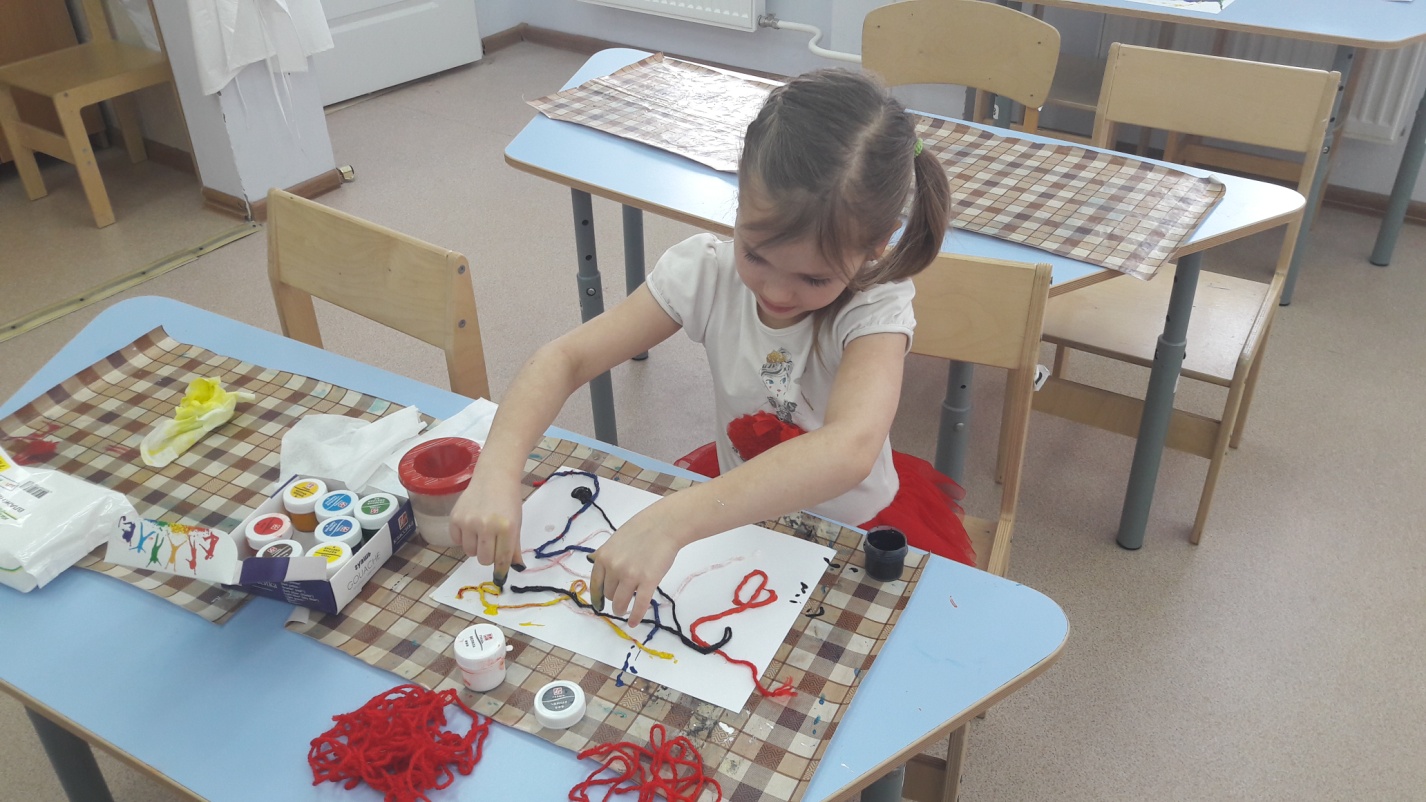 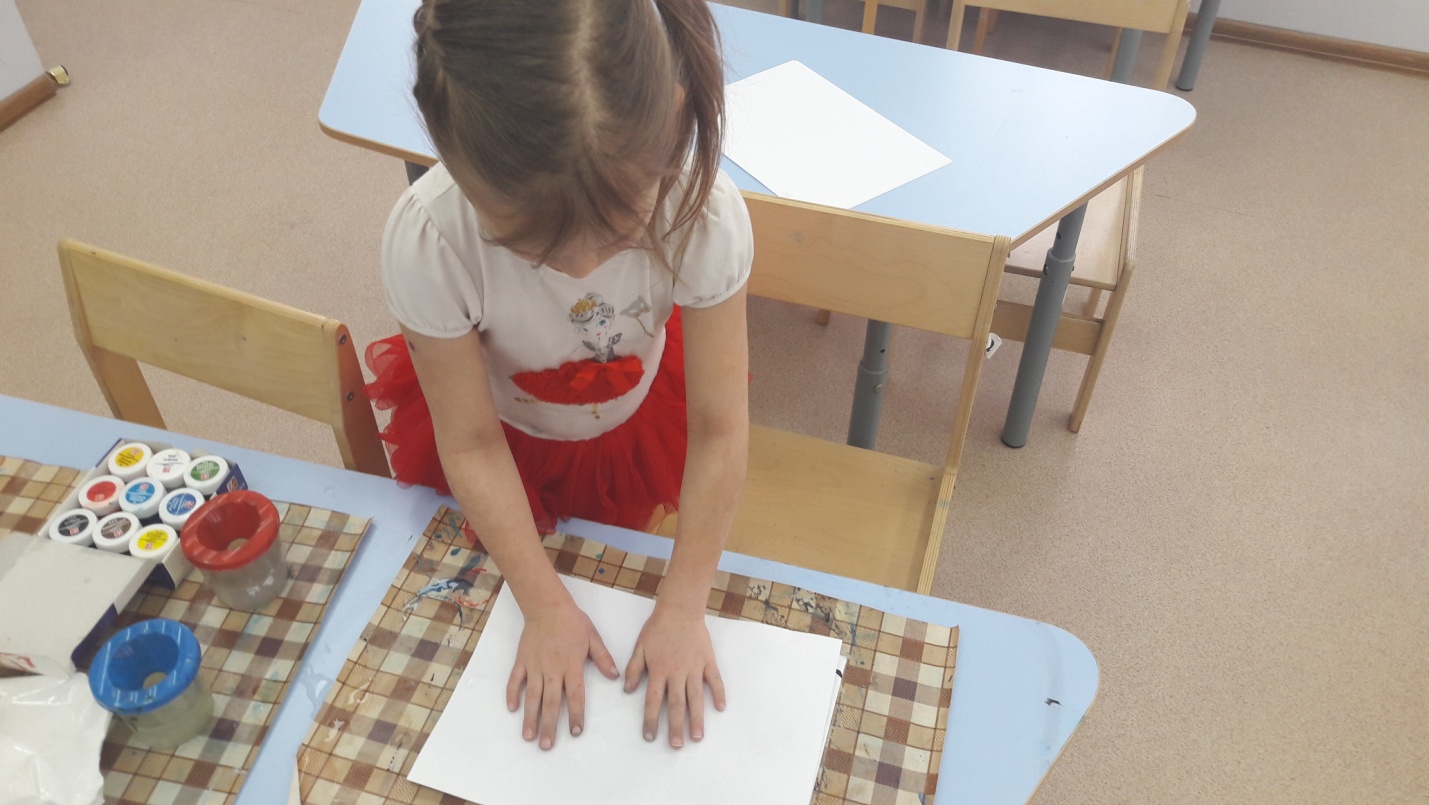 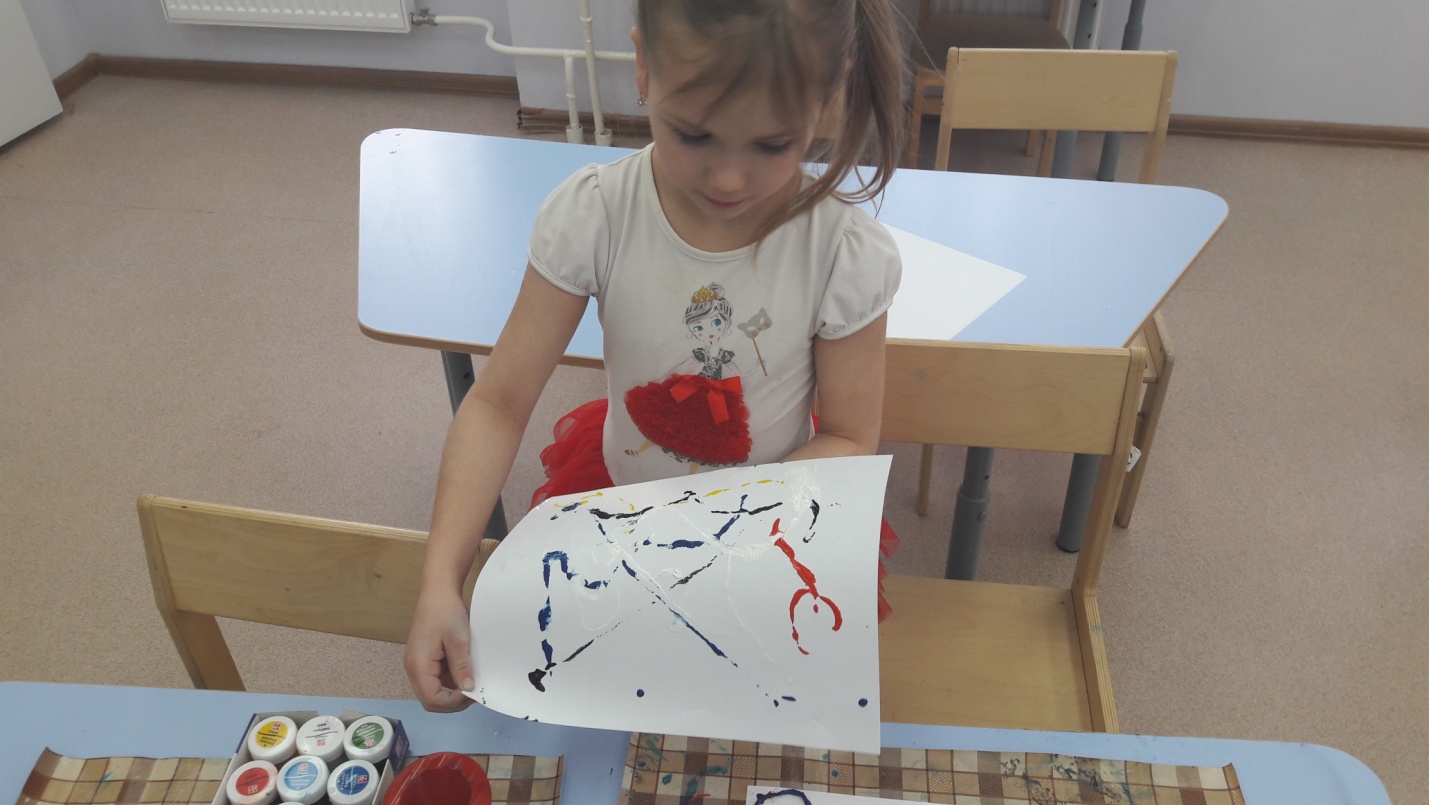 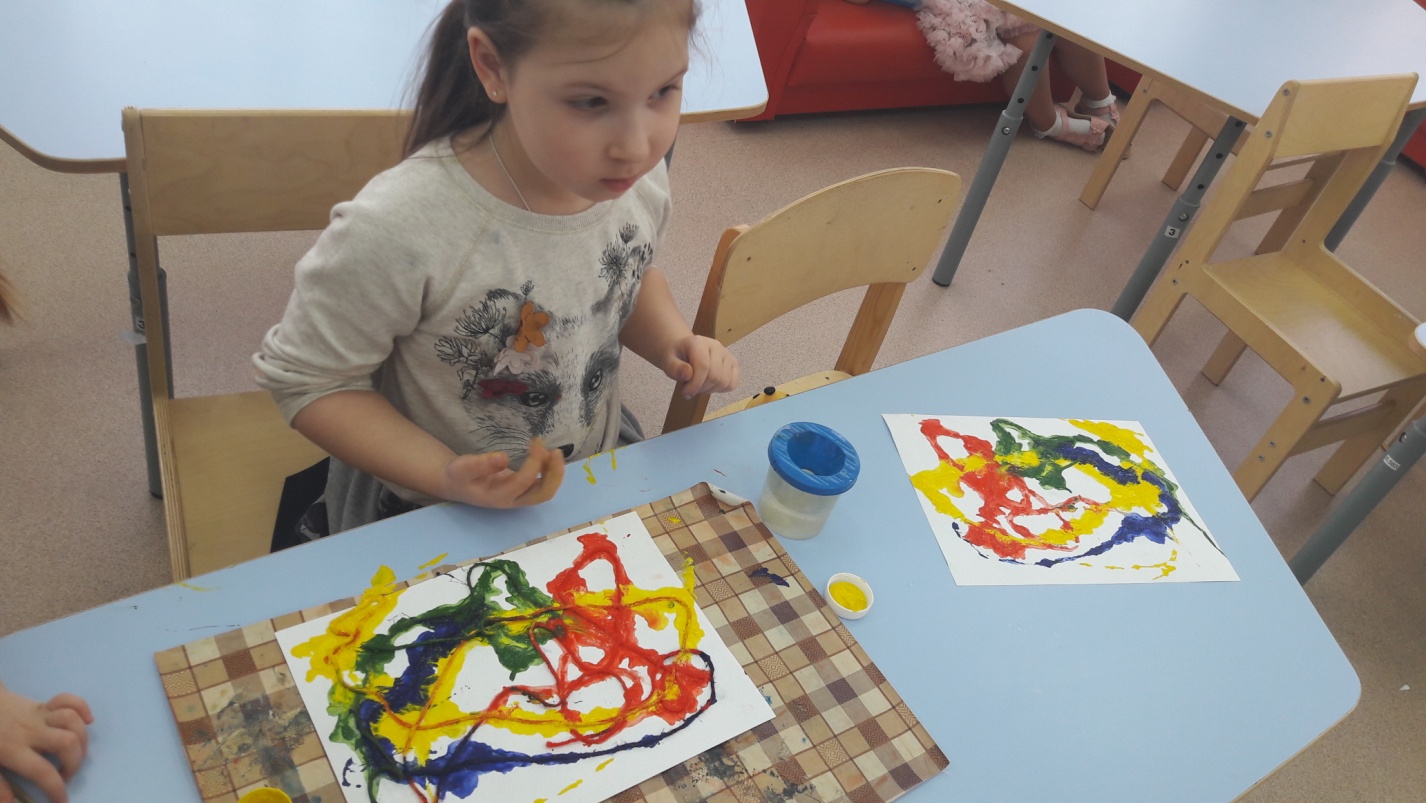 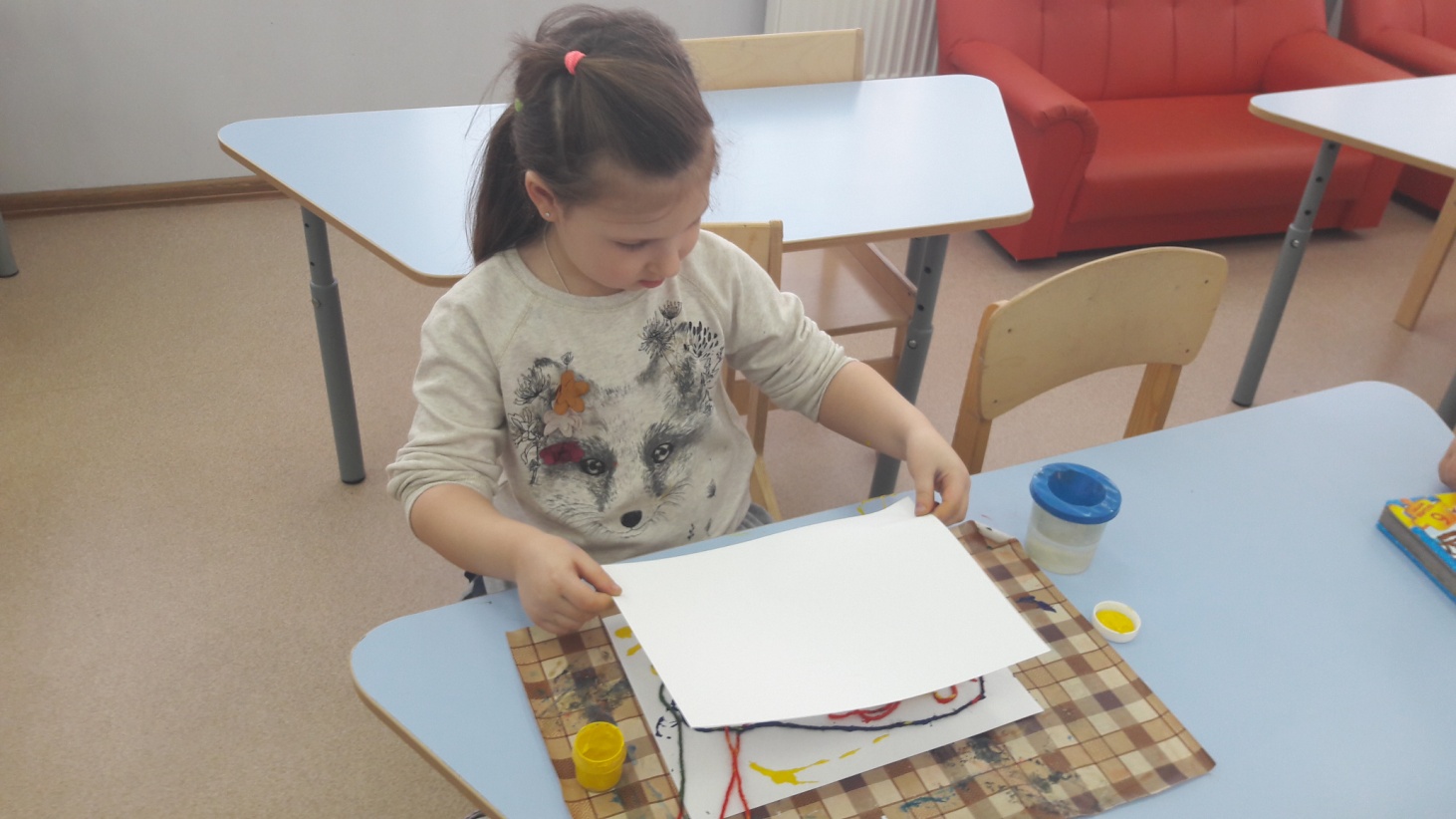 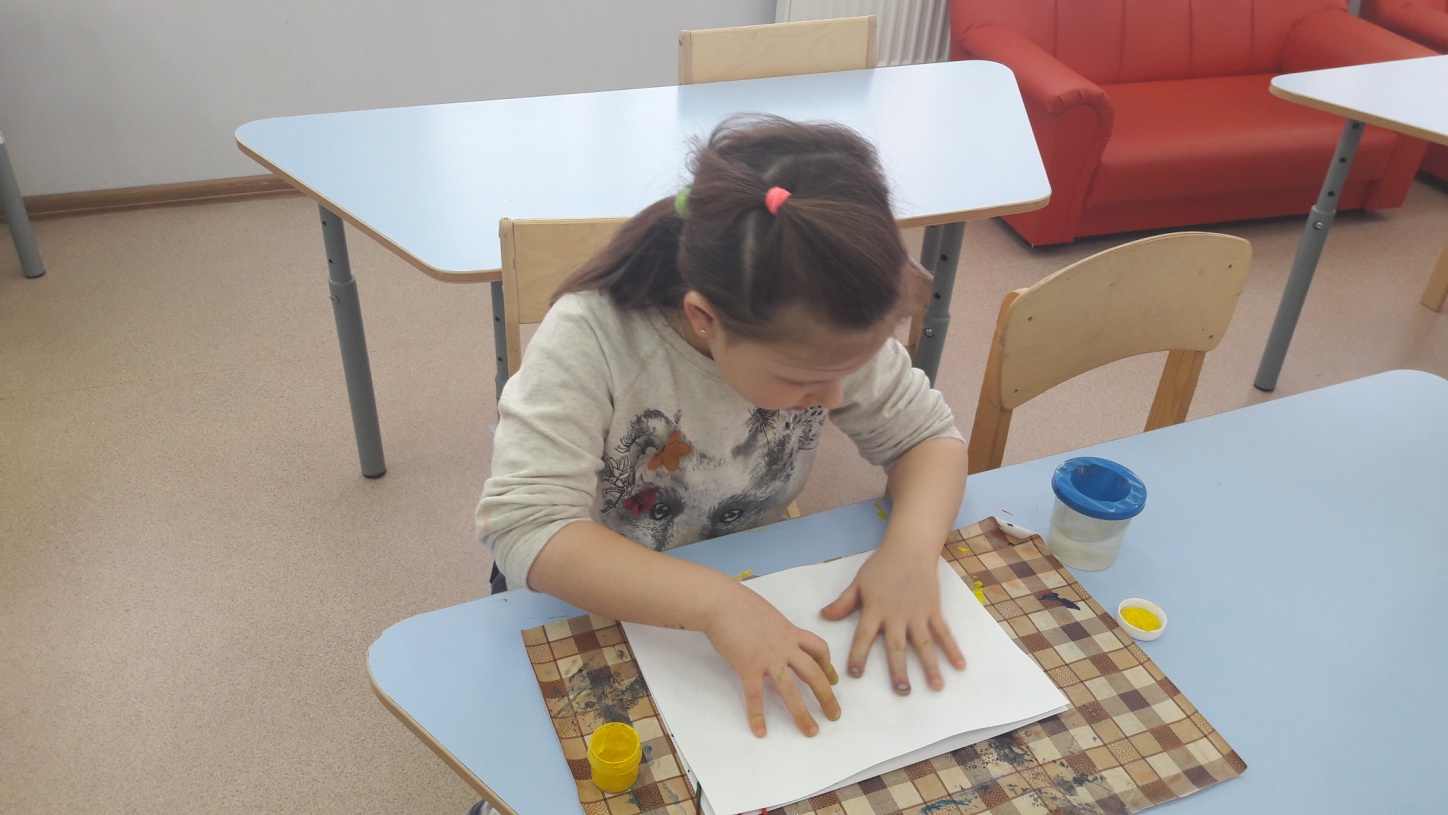 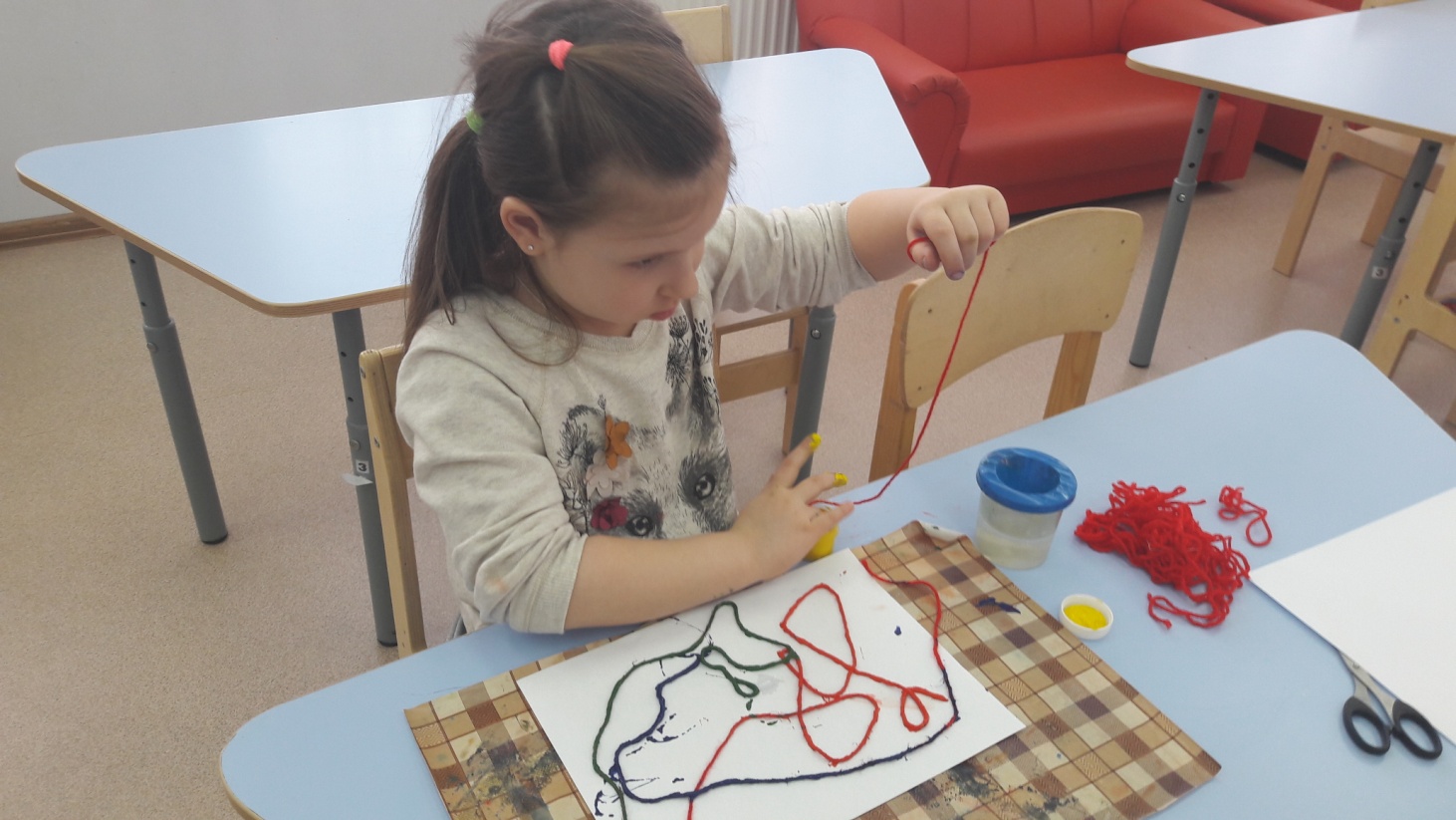 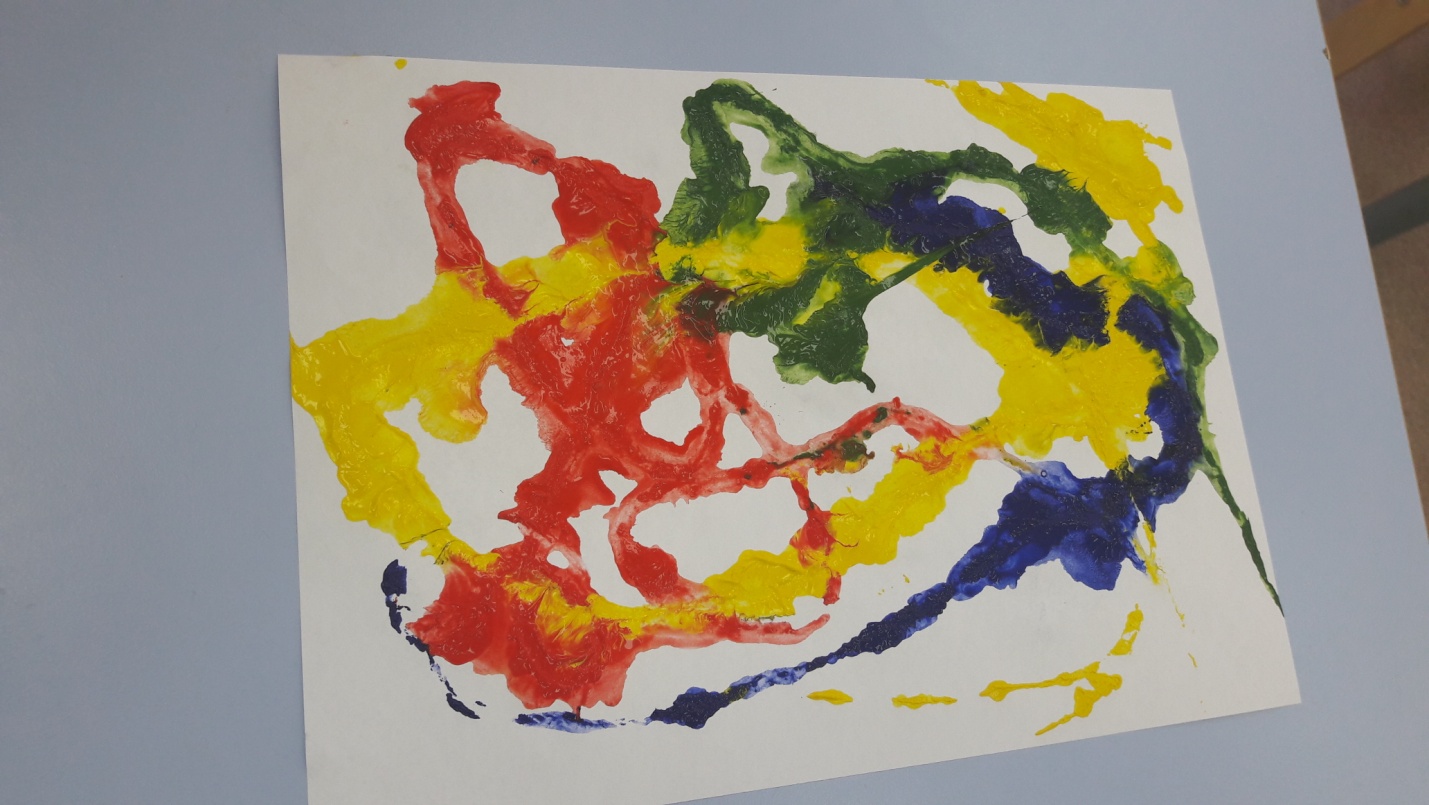 